Дистант. 4 ОИИ. Домашнее задание от 16.10.20.23.10. - Заключительный урок.Номер 272. Повторять старое задание:Дирижировать на ¾ + с сольмизацией (проговаривание нот в ритме).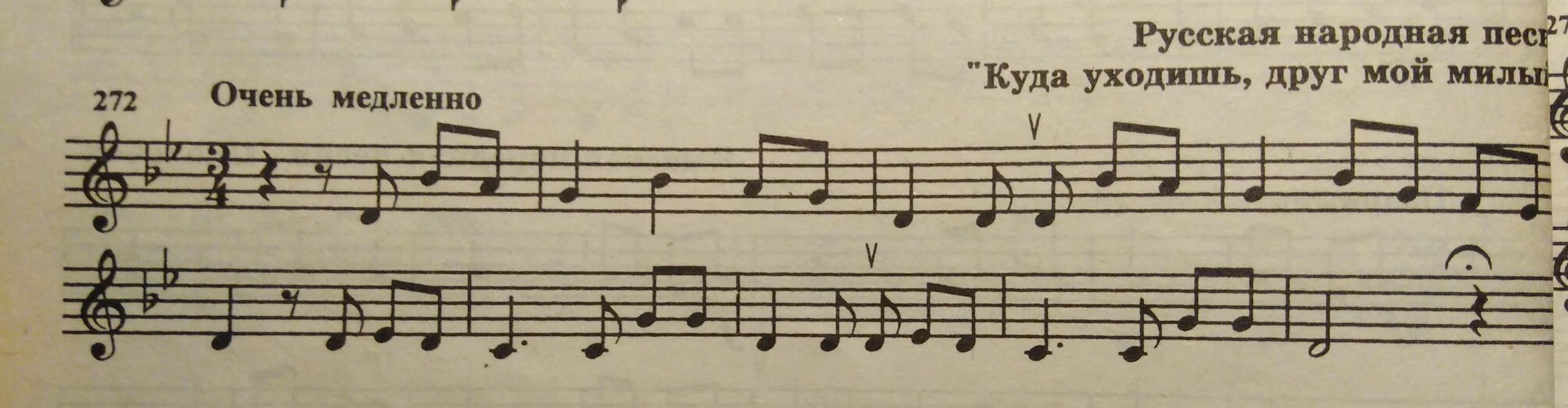 